Hfghk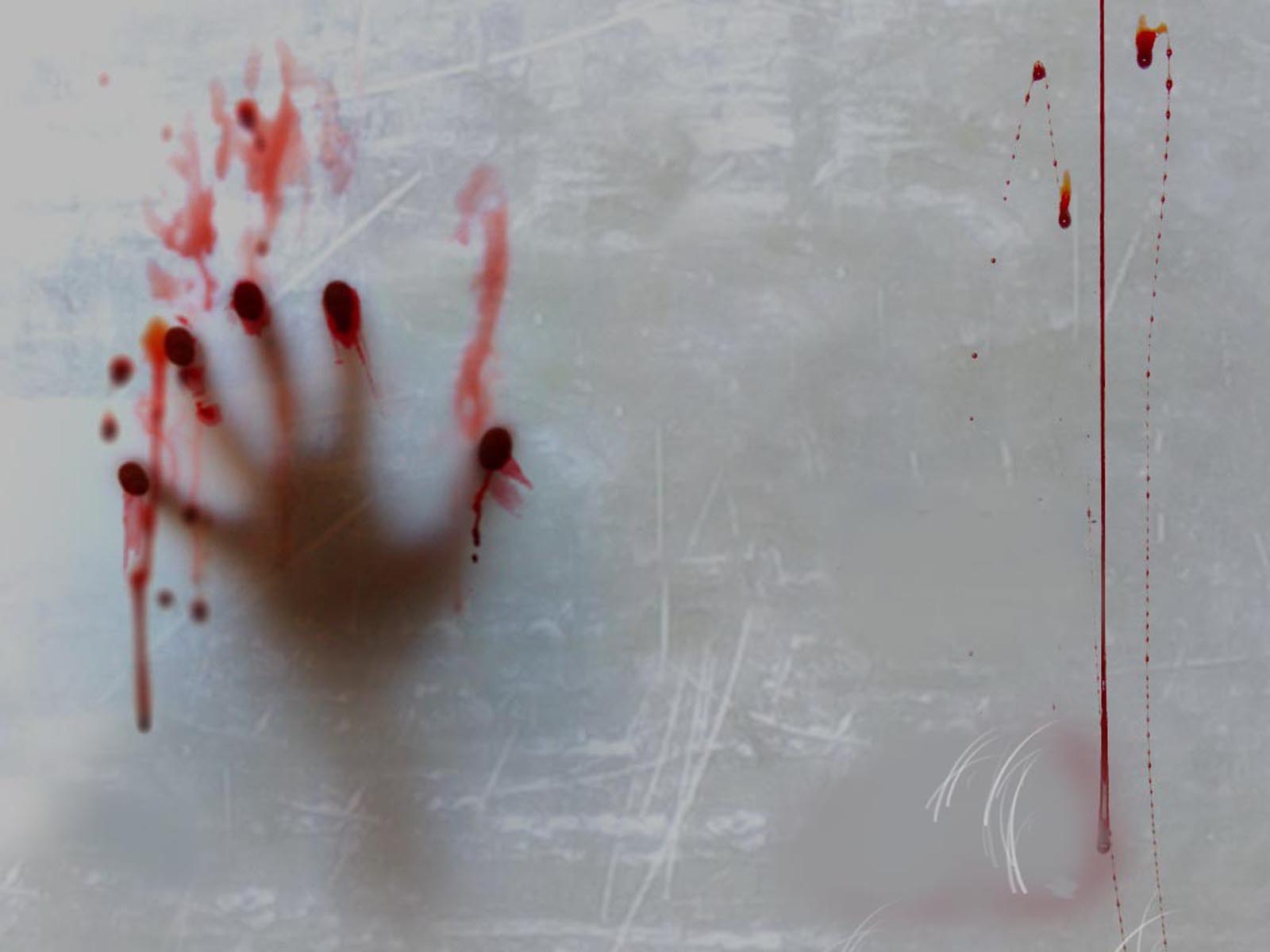 